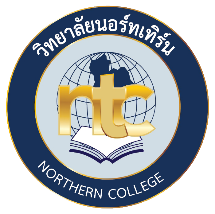 แบบเสนอโครงการวิจัย (Research Project)ประกอบการเสนอขอรับทุนสนับสนุนงานวิจัย ประเภททุนวิจัยสถาบัน ของวิทยาลัยนอร์ทเทิร์น ประจำปีการศึกษา 2564------------------------------------1. ชื่อโครงการวิจัย.............................................................................................................................		   ............................................................................................................................2. ข้อมูลผู้ขอรับทุน (ชื่อ-สกุล ที่อยุ่  เบอร์โทรศัพท์ และ Email)   ......................................................................................................................................................   ......................................................................................................................................................3.  สาขาวิชาการและกลุ่มวิชาที่ทำการวิจัย.................................................................................................4. ความเป็นมาและความสำคัญของปัญหา    .......................................................................................................................................................................      ........................................................................................................................................................................   .......................................................................................................................................................................      ........................................................................................................................................................................   .......................................................................................................................................................................      ........................................................................................................................................................................   .......................................................................................................................................................................      ........................................................................................................................................................................   .......................................................................................................................................................................      ........................................................................................................................................................................   .......................................................................................................................................................................      ........................................................................................................................................................................5. วัตถุประสงค์ของการวิจัย    .......................................................................................................................................................................      ........................................................................................................................................................................   .......................................................................................................................................................................      ........................................................................................................................................................................6. สมมติฐานของการวิจัย  (ถ้ามี)	   .......................................................................................................................................................................      ........................................................................................................................................................................   .......................................................................................................................................................................   7. ขอบเขตการวิจัย   .......................................................................................................................................................................      ........................................................................................................................................................................   .......................................................................................................................................................................      .......................................................................................................................................................................   8. กรอบแนวความคิดของการวิจัย     .......................................................................................................................................................................      ........................................................................................................................................................................   .......................................................................................................................................................................      ........................................................................................................................................................................   .......................................................................................................................................................................      .......................................................................................................................................................................   9. ประโยชน์ที่คาดว่าจะได้รับ   .......................................................................................................................................................................      ........................................................................................................................................................................   .......................................................................................................................................................................   10. วิธีดำเนินการวิจัย   .......................................................................................................................................................................      ........................................................................................................................................................................   .......................................................................................................................................................................      .......................................................................................................................................................................      ........................................................................................................................................................................   .......................................................................................................................................................................      ........................................................................................................................................................................   .......................................................................................................................................................................   11. แผนการดำเนินงานโครงการวิจัย  12. เอกสารอ้างอิง   .......................................................................................................................................................................      ........................................................................................................................................................................   .......................................................................................................................................................................      .......................................................................................................................................................................   13. ลงลายมือชื่อหัวหน้าโครงการและนักวิจัยร่วมโครงการ เพื่อให้คำรับรองในการจัดทำข้อเสนอการวิจัยและดำเนินการวิจัยตามประกาศฝ่ายวิจัยและบริการวิชาการ วิทยาลัยนอร์ทเทิร์น เรื่องการขอรับทุนสนับสนุนงานวิจัยประเภททุนวิจัยสถาบัน ของวิทยาลัยนอร์ทเทิร์น ประจำปีการศึกษา 2564ที่ขั้นตอน/กิจกรรม25632563256325632563256325642564256425642564ที่ขั้นตอน/กิจกรรมก.ค.ส.ค.ก.ย.ต.คพ.ย.ธ.ค.ม.ค.ก.พ.(ลงชื่อ)....................................(................................................)หัวหน้าโครงการวิจัยวันที่ ..............................................(ลงชื่อ)...................................................(....................................................)ผู้ร่วมวิจัยวันที่ ..............................................